Landeskommando Nordrhein-Westfalen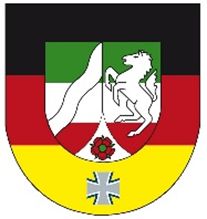 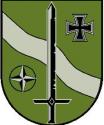 in Zusammenarbeit mit demVerband der Reservisten der Deutschen Bundeswehr e.V.-Kreisgruppe Niederrhein -Ausschreibung36. InternationalerMönchengladbacher Militärwettkampf (IMM)am06. Juli 2019Mönchengladbach / Schloss RheydtEinladung / Ausschreibung für den36. Internationalen Mönchengladbacher Militärwettkampf (IMM)Landeskommando Nordrhein-Westfalen (LKdo NW) führt im Rahmen der Förderung militärischer Fähigkeiten in der beorderungsunabhängigen Reservistenarbeit am 06. Juli 2019 den "36. Internationalen Mönchengladbacher Militärwettkampf (IMM)'' durch.Zu diesem militärischen Vielseitigkeitswettbewerb werden Soldaten und Soldatinnen und Reservisten und Reservistinnen aus dem In­ und Ausland erwartet.DurchführungLeitender: Oberleutnant der Reserve Markus StopsTeilnehmer:	Reservisten und aktive Soldaten und Soldatinnen der Bundeswehr, ausländische Reservisten und Reservistinnen, zivile Organisationen (DRK, THW und Feuerwehr), zivile GästeZeit:	06. Juli 2019Wettkampf:		07:00 - 17:00 UhrSiegerehrung:	19:00 - 20:00 Uhr Ort/ Meldekopf:	Bezirkssportanlage Geneicken”Schlossstraße 330 in 41238 Mönchengladbach.Wettkampfdisziplinen:Schießen, Militärisches Allgemeinwissen, Überwinden von Hindernissen, Erste Hilfe, Klettern, Schwimmen, Schlauchbootfahren, TeamchallengesMannschaftsstärke:		Soldaten (4), dienstgradmäßige Zusammensetzung ist nicht vorgegeben. Zivile Teilnehmer (4), nach Organisationszugehörigkeit.Die Anzahl der Mannschaften ist auf fünfzig (50) begrenzt.Anzug/ Ausrüstung: 	Soldaten der Bundeswehr: Feldanzug gemäß Zentralrichtlinie  A2-2630/0-0-5 Soldaten befreundeter Nationen: gemäß nationaler Anzugsordnung zivile Organisationen: gemäß Kleiderordnung der OrganisationWichtiger Hinweis: Jeder Teilnehmer muss Schwimmbekleidung und einHandtuch mitführenAusrüstung: Die benötigte Ausrüstung wird vom Veranstalter gestellt. DerMarsch erfolgt ohne Waffen und ohne Gepäck.Teilnehmermeldung:bis zum 31. Mai 2019 unter Beteiligung des entsendenden LKdo an u.a. Adresse zu senden.	Landeskommando Nordrhein-Westfalen FwRes MönchengladbachHardter Str. 9, 41179 MönchengladbachSpätere Meldungen können nicht mehr berücksichtigt werden. Gemeldete-Mannschaften werden schriftlich benachrichtigt und erhalten weiteres Informationsmaterial.Verpflegung:	Erfrischungsgetränke und Mittagsverpflegung werden bereitgestellt.Unterkunft:		Für die Übernachtung stehen in begrenztem Umfang Plätze zur Verfügung; die Platzvergabe erfolgt in der Reihenfolge des Anmeldungseingangs.Sie können auch auf der benachbarten Wiese der Bezirkssportanlage Geneicken” ein eigenes Zelt aufschlagen. Andere Möglichkeiten bitten wir in eigener Zuständigkeit zu erkunden und zu regeln.Start- u. Nenngelder: Für Bundeswehrangehörige (Aktive / Reservisten ) gelten die Regelungen der Zentralrichtlinie A2-1300/0-0-2 „Die Reserve" (Start­ und Nenngelder werden weder erhoben noch erstattet).Hinweis für Reservisten:Zuziehungen sind bei den entsendenden Dienststellen zu beantragen. Zusätzlich	weisen	wir	darauf	hin,	dass	für	Reservisten	und Reservistinnen aus NATO-Staaten die Rechtsstellung nach dem NATO­ Truppenstatut gilt.Weiterhin bitten wir Sie, bei Annahme der Einladung gemäß Ihrem Besuchskontrollverfahren einen Besuchsantrag bzw. Antrag auf Einreise über Ihren zuständigen Militärattache einzureichen. 	Hinweis für aktive Soldaten:Aktive Soldaten der Bundeswehr legen die Einverständniserklärung ihres Disziplinarvorgesetzten bei Teilnahme an der DVag vor.